Allegato 2TABELLA DI VALUTAZIONE TITOLILinea di investimento 2.1 “Didattica digitale integrata e formazione alla transizione digitale per il personale scolastico” di cui alla Missione 4 – Componente 1 – del PNRR - Finanziato dall’Unione Europea – NextGenerationEU” CNP: M4C1I2.1-2022-941-P-6183CUP: F24D22001730006Titolo progetto: Animatore digitale: formazione del personale interno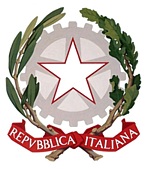 I.S.I.S.S. “Padre Salvatore Lener”Via Leonardo Da Vinci I Traversa, n° 4 81025 MARCIANISE (CE)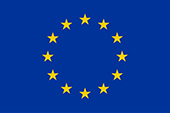 Settore Economico: Amministrazione, Finanza e Marketing – Sistemi Informativi Aziendali – TurismoSettore Tecnologico: Costruzioni, Ambiente e TerritorioSettore Servizi: Servizi Socio Sanitari – Articolazioni: Odontotecnico e OtticoSettore Economico: Amministrazione, Finanza e Marketing – Sistemi Informativi Aziendali – TurismoSettore Tecnologico: Costruzioni, Ambiente e TerritorioSettore Servizi: Servizi Socio Sanitari – Articolazioni: Odontotecnico e OtticoC. Fisc.: 93090320610 –Cod. Mecc.: CEIS03900D – Distretto n°14 – Ambito: CAM 07 – Cod. Uff.: UFK5VJ – tel/Fax 0823 839364C. Fisc.: 93090320610 –Cod. Mecc.: CEIS03900D – Distretto n°14 – Ambito: CAM 07 – Cod. Uff.: UFK5VJ – tel/Fax 0823 839364C. Fisc.: 93090320610 –Cod. Mecc.: CEIS03900D – Distretto n°14 – Ambito: CAM 07 – Cod. Uff.: UFK5VJ – tel/Fax 0823 839364C. Fisc.: 93090320610 –Cod. Mecc.: CEIS03900D – Distretto n°14 – Ambito: CAM 07 – Cod. Uff.: UFK5VJ – tel/Fax 0823 839364ESPERTO FORMATORETITOLI DI STUDIO E TITOLI CULTURALIESPERTO FORMATORETITOLI DI STUDIO E TITOLI CULTURALIESPERTO FORMATORETITOLI DI STUDIO E TITOLI CULTURALIESPERTO FORMATORETITOLI DI STUDIO E TITOLI CULTURALIESPERTO FORMATORETITOLI DI STUDIO E TITOLI CULTURALIDa compilarea cura delcandidatoDacompilarea cura dellaCommissioneA1.Laureaattinenteallaselezione(Vecchio ordinamento o Magistrale)A1.Laureaattinenteallaselezione(Vecchio ordinamento o Magistrale)PUNTIPUNTIA1.Laureaattinenteallaselezione(Vecchio ordinamento o Magistrale)A1.Laureaattinenteallaselezione(Vecchio ordinamento o Magistrale)110elode        12        12A1.Laureaattinenteallaselezione(Vecchio ordinamento o Magistrale)A1.Laureaattinenteallaselezione(Vecchio ordinamento o Magistrale)100 -110         10                     10            A1.Laureaattinenteallaselezione(Vecchio ordinamento o Magistrale)A1.Laureaattinenteallaselezione(Vecchio ordinamento o Magistrale)90-9988A1.Laureaattinenteallaselezione(Vecchio ordinamento o Magistrale)A1.Laureaattinenteallaselezione(Vecchio ordinamento o Magistrale)<9066A2.Laureaattinenteallaselezione(triennale,in alternativa al punto A1)A2.Laureaattinenteallaselezione(triennale,in alternativa al punto A1)110elode88A2.Laureaattinenteallaselezione(triennale,in alternativa al punto A1)A2.Laureaattinenteallaselezione(triennale,in alternativa al punto A1)100-11077A2.Laureaattinenteallaselezione(triennale,in alternativa al punto A1)A2.Laureaattinenteallaselezione(triennale,in alternativa al punto A1)90-9966A2.Laureaattinenteallaselezione(triennale,in alternativa al punto A1)A2.Laureaattinenteallaselezione(triennale,in alternativa al punto A1)<9055A3. Master universitario attinente all’ambito tematicoA3. Master universitario attinente all’ambito tematico       2 cad44A4. Corso di PerfezionamentoA4. Corso di Perfezionamento       1 cad44A5. Altra LaureaA5. Altra Laurea       2 cad  2  2B1.COMPETENZEI.C.T.CERTIFICATERiconosciute dal MIURB1.COMPETENZEI.C.T.CERTIFICATERiconosciute dal MIUR  2 cad  4 4TITOLIPROFESSIONALITITOLIPROFESSIONALITITOLIPROFESSIONALITITOLIPROFESSIONALITITOLIPROFESSIONALIC1. Esperienza di docenza universitaria nell'ambito tematico oggetto     dell'incaricoC1. Esperienza di docenza universitaria nell'ambito tematico oggetto     dell'incarico2 cad44C2.Incarichi di esperto  in  attività  formative minimo 8 ore - in presenza e online - inerenti all’Ambito tematicoC2.Incarichi di esperto  in  attività  formative minimo 8 ore - in presenza e online - inerenti all’Ambito tematico4 cad 1212C3.Incarichi di docenza in corsi di formazione organizzati da Università, enti di ricerca, Uffici centrali o periferici del MIUR (USR), enti di formazione e associazioni accreditati dal MIUR minimo 8 oreC3.Incarichi di docenza in corsi di formazione organizzati da Università, enti di ricerca, Uffici centrali o periferici del MIUR (USR), enti di formazione e associazioni accreditati dal MIUR minimo 8 ore1 cad33  C4 Incarichi di docenza in corsi di formazione organizzati da istituzioni scolastiche  C4 Incarichi di docenza in corsi di formazione organizzati da istituzioni scolastiche        2 cad               6              6C5 Precedente esperienza di collaborazione positiva in qualità di esperto formatore nelle istituzioni scolastiche (punteggio aggiuntivo ai precedenti)C5 Precedente esperienza di collaborazione positiva in qualità di esperto formatore nelle istituzioni scolastiche (punteggio aggiuntivo ai precedenti)         1 cad              3              3 TITOLI SCIENTIFICITITOLI SCIENTIFICITITOLI SCIENTIFICITITOLI SCIENTIFICITITOLI SCIENTIFICITITOLI SCIENTIFICITITOLI SCIENTIFICID1.Pubblicazione scientifica, edita in volume monografico (o miscellaneo) dotato di ISBN o in volume monografico/ miscellaneo comunque dotato di contrassegni di validità editoriale, o edita in Rivista Scientifica di rilievo almeno regionale, anche informato elettronico.2 cad2 cad66PROPOSTA PROGETTUALEPROPOSTA PROGETTUALEPROPOSTA PROGETTUALEPROPOSTA PROGETTUALEPROPOSTA PROGETTUALEPROPOSTA PROGETTUALEPROPOSTA PROGETTUALEE1.Coerenza e significatività della proposta progettuale10    E2 Organizzazione dei contenuti e           metodologie adottate30Totale del punteggio massimo attribuibileTotale del punteggio massimo attribuibileTotale del punteggio massimo attribuibileTotale del punteggio massimo attribuibile100100100dataFIRMA_________________________________________________________